LES ANIMATIONS DU SPORT’U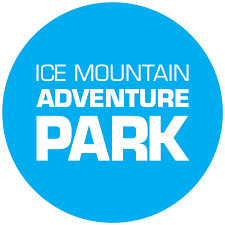 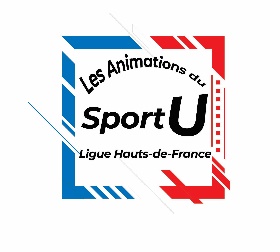 12 DECEMBRE 2019INSCRIPTION SKIDate limite des inscriptions : 6 Décembre 2019Joindre obligatoirement le paiement global avec la fiche d’inscriptionFICHE D’ENGAGEMENTA retourner à la Ligue Hauts-de-France du Sport Universitaire de Lille pour le 6 Décembre 2019 dernier délai 5 € par étudiant pour les AS sous contrat            10€ par étudiant pour les AS sans contratASSOCIATION SPORTIVE : ………………………………………………………………Responsable sur place = ………………………………………..+ N° Port /…………………LES ANIMATIONS DU SPORT’U12 DECEMBRE 2019INSCRIPTION SKI DEBUTANTDate limite des inscriptions : 28 Novembre 2019Joindre obligatoirement le paiement global avec la fiche d’inscriptionFICHE D’ENGAGEMENT SKI POUR LES DEBUTANTS (Encadrement par un moniteur diplômé)A retourner au CR Sport U de Lille pour le 28 Novembre 2019 dernier délai 5 € par étudiant pour les AS sous contrat            10€ par étudiant pour les AS sans contratASSOCIATION SPORTIVE : ………………………………………………………………Responsable sur place = ………………………………………..+ N° Port /…………………LES ANIMATIONS DU SPORT’U12 DECEMBRE 2019INSCRIPTION SNOW DEBUTANTDate limite des inscriptions : 28 Novembre 2019Joindre obligatoirement le paiement global avec la fiche d’inscriptionFICHE D’ENGAGEMENT SNOWBOARD POUR LES DEBUTANTS(Encadrement par un moniteur diplômé)A retourner au CR Sport U de Lille pour le 28 Novembre 2019 dernier délai 5 € par étudiant pour les AS sous contrat            10€ par étudiant pour les AS sans contratASSOCIATION SPORTIVE : ………………………………………………………………Responsable sur place = ………………………………………..+ N° Port /…………………NOMPRENOMN° LICENCE FFSUNOMPRENOMN° LICENCE FFSUNOMPRENOMN° LICENCE FFSU